              Ирина Князян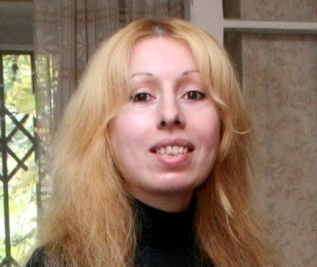                                              Портфолио                                              (Нейминг)Компания по производству гримерных зеркалНазвание: Gloss&GlassСлоган: Отражение совершенства!Клуб-КофейняНазвание: КОФЕренц-ХоллСлужба доставки едыНазвание: Хочу ЕщеИнвестиционный стартап в сфере Bitcoin&BlockchainНазвание: BitChain  Винный БутикНазвание: Leonardo Wine HouseСлоган: Истина в вине, когда вино –искусство!Сеть винных магазиновНазвание: Шато де Сомелье (Château de Sommeliers)Проект по снижению веса (7-недельный курс)Название: ВЕСомое обновлениеСлоган: Новое тело – Новая жизнь!Бренд женской одежды в этно-стиле (США)Название: NomadiqueВирусный слоган для дистрибьютера запасных частей (тормозной системы) Volovo: Когда тормоз – это комплимент!Благотворительный фондНазвание: Сердцем к сердцуСеть мясных магазиновНазвание: МясторияСлоган: Историю пишут гурманы!Студия веб-дизайна, разрабатывающая мобильные приложения (США)Название: Good ByteСлоган: Impossible is nothing.Косметическая компания (линия средств по восстановлению и уходу за зрелой кожей) СШАНазвание: ReviviqueРебрендинг инженерной компании «O2UDP» (США)Название: EnginexМикрофинансовая онлайн площадкаНазвание: Click FinanceСлоган: Деньги в один клик!Компания по установке готовых мебельных комплектов в новые квартирыНазвание: Жить ПростоКомпания по производству офисных жалюзейНазвание: ЖалюзияРесторан средиземноморской кухни на КипреНазвание: Don AppetitoКомпания по созданию и продвижению сайтов (SEO, SMM)Название: ИдеалимСлоган: Мы не работаем – Мы идеалим!Компания по производству товаров для дома эконом сегментаНазвание: В дом с умомСалон КрасотыНазвание: Red UmbrellaСлоган: Be Different!Сайт-Каталог предложений и обмена отзывами касаемо актуальных товаров в США (электроника, бытовая техника, детские товары и т.д.)Название: Buy Not BuyЖенский интернет-журналНазвание: Best ПодругаОнлайн площадка по торговле бинарными опциямиНазвание: BinanzaМагазин мебелиНазвание: МебельеОнлайн бутик премиальной косметики (Австралия)Название: DelightiqueСлоган: We sell quality. Delight is for free.Светотерапия: практика лечения от депрессии (США)Название: Here We GlowСлоган: Love At First Light.Компания по реновации интерьеров и экстерьеров зданий (Канада)Название: BrookstoneКонсалтинг в сфере стартапов и малого бизнеса (США)Название: Acorn Strategies IT-Компания (Саудовская Аравия)Название: Code & Clue Слоган для компании-производителя десткого питания для младенцев (США):Feeding The Future.Онлайн-портал по подбору гидов для индивидуальных туров (Япония)Название: Oh My Guide